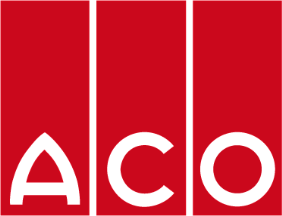 Merchtem, le 30 mars 2021COMMUNIQUÉ DE PRESSEÉvacuation élégante et discrète de l’eau dans le jardin avec des nouveautés de ACO Même en cette période particulière, ACO ne reste pas immobile. La gamme ACO Garden sera renommée « ACO House & Garden ». Nous voulons offrir des solutions complètes de gestion de l'eau. Non seulement dans le jardin, mais aussi autour de la maison. Les nouveautés Highline, Slimline et Europoint avec grille Voronoï s'inscrivent parfaitement dans cette démarche.HighlinePour le plaisir de vivre avec un seuil limité, il existe à présent outre l’Euroline Discret Inox BFL aussi l’Highline. Ce nouveau caniveau est parfait pour le balcon, le jardin sur le toit ou la toiture-terrasse. Le seuil entre l’espace intérieur et la terrasse peut être réduit. L’élément de caniveau avec une grille design ou une fente de fixation en acier inoxydable recueille les éclaboussures d’eau et les gouttes d’eau des baies vitrées.Lisez davantage sur : https://acogarden.be/fr/produit/highline SlimlineOutre la qualité, l’esthétique est également l’un des éléments les plus importants chez ACO. Slimline est un caniveau de drainage discret et élégant qui ne mesure que 6 cm de large et possède une grille élégante en aluminium, en noir ou en gris. Ce caniveau est également facile à installer grâce à son système « plug & play » et peut de plus être connecté aux installations d’infiltration ou à l’égouttage.Lisez davantage sur : https://acogarden.be/fr/produit/slimlineEuropoint VoronoïCe siphon de sol a été lancé l'année passée et a été complété par des grilles supplémentaires. Une grille en fonte Voronoï y a été ajoutée, qui se marie parfaitement avec le caniveau Euroline Voronoï. Une grille caillebotis et une grille Microgrip en matière synthétique font désormais partie des grilles disponibles pour cet avaloir modulaire.Lisez davantage sur : https://acogarden.be/fr/produit/europointÀ propos d’ACOACO est le spécialiste du drainage. La gamme de produits ACO couvre toute la chaîne du drainage, depuis la collecte de l’eau jusqu’à l’évacuation dans le sol, vers les égouts ou les eaux de surface. Dans le monde entier, le groupe ACO est reconnu pour la qualité de ses produits, pour son expérience et pour son innovation dans le domaine du drainage.ACO House & Garden offre bien plus que des caniveaux de drainage. Son assortiment compte également des siphons de sol à placer sous un robinet ou encore des paillassons drainants. ACO lutte aussi contre le changement climatique en proposant un traitement intelligent des eaux de pluie, à l’aide de blocs et caisses d’infiltration, mais aussi des solutions garantissant un revêtement perméable (comme des dalles pour le gazon et le gravier). Le groupe fait d’ailleurs figure de pionnier dans ce domaine.Personne de contact presse :Sofie Vanderbauwede – sv@aco.be – +32 (0)52 38 17 79 Product Manager:
Karolien VanovertveldACO – Preenakker 8 – B-1785 Merchtem
Plus d’informations sur www.acogarden.be.Le communiqué de presse peut également être téléchargé avec plusieurs photos via https://acogarden.be/fr/presse.